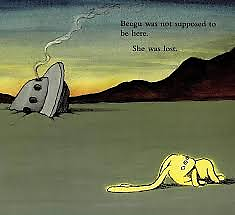 Home Learning PlanPlease note Suggested Timetable for the week: *READING   15 min each day                                                        @Virtual lesson Oak National Academy Maths (White Rose)  For Maths, plans and video lesson see White Rose Home learning:  See week 12 number place value within 20. https://whiterosemaths.com/homelearning/year-1/  Phonics DFE letters and sounds follow link on See Saw. Each video is a full lesson. Mrs Georges group – see Seesaw for your lesson each day.Miss Maclean/ Mrs Mellings group- Seesee Saw for your lesson each dayExtra phonics practice/ Reading ideas:-www.Phonicsplay.co.ukPhases 2, 3 and 4    User name: jan21  Password: homeOR   Watch videos of Mr Thorn and Geraldine on YouTube. https://www.youtube.com/channel/UC7sW4j8p7k9D_qRRMUsGqywEnglish:  Beegu – Work sheets attached See Seesaw for direction. Handwriting – provided on See Saw Science (Oak National Academy) Materials lesson 3 What are objects made from? https://classroom.thenational.academy/lessons/what-are-objects-made-from-61gp8d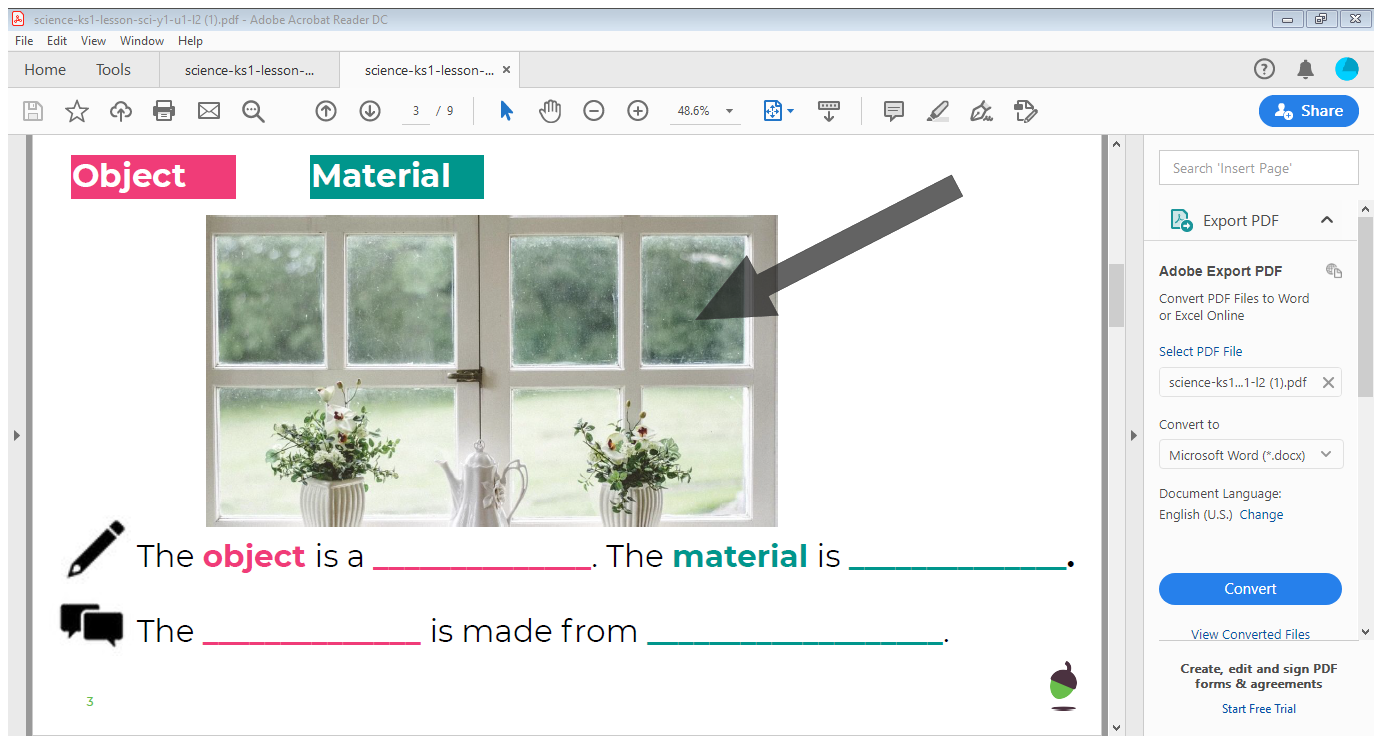 Geography (Oak National Academy) The seven continents:        Lesson 3  What is Europe like?  https://classroom.thenational.academy/lessons/what-is-europe-like-60r64r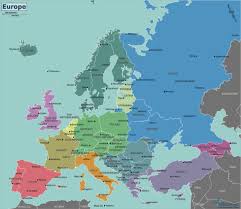 Mindfulness/Wellbeing:   Meditation for Kids | BREATHING EXERCISE | Guided Meditation for Childrenhttps://www.youtube.com/watch?v=Bk_qU7l-fcUREOur topic this term in Special people. You will find the overview of the lesson on the school website. This week you are doing lesson 2. PE (BBC Teach)    https://www.bbc.co.uk/teach/class-clips-video/physical-education-ks1-ks2-lets-get-active/z72yjhv  Joe wicks – google Joe Wicks (The body coach or PE with Joe) PE he is doing 20 minute live lessons at 9am Mondays Wednesdays and Fridays. I am sure you will have plenty here to work on for now!	If you need further advice or support, please contact via email at: abbey.maclean@ashtonsaintwilfrids.wigan.sch.ukLorraine.melling@ashtonsaintwilfrids.wigan.sch.ukEnglish  Monday   Date: 18/1/21 (information and discussion sheet)Watch the video of the story Link: https://www.youtube.com/watch?v=OaX_zGZO0Y8  (to have the story read to you – notice he name! sounds like ‘Beejoo’)https://www.slideshare.net/35chandos/beegu (To read the story yourself)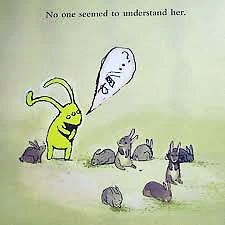 Discuss:What might she be saying to the rabbits?Why don’t they understand her?Do you think she is asking them a question?How do you know?Write a speech bubble in your home learning book.Tip: Write first then draw the bubble. Tuesday 19/1/21Sounds of the city https://www.youtube.com/watch?v=eXHURaIl7hA (Sounds of the city)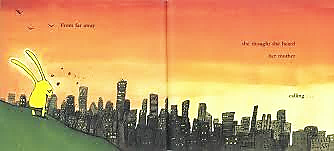 Discuss:What time of day is it now?What do you think Beegu thinks the city could be?How have her ears changed? What does this tell you about her?Write in your home learning book:I think Beegu thinks the city could be …Perhaps you could draw a picture of Beegu and the city? Wednesday   20/1/21What is happening in the pictures?Write some sentences to explain.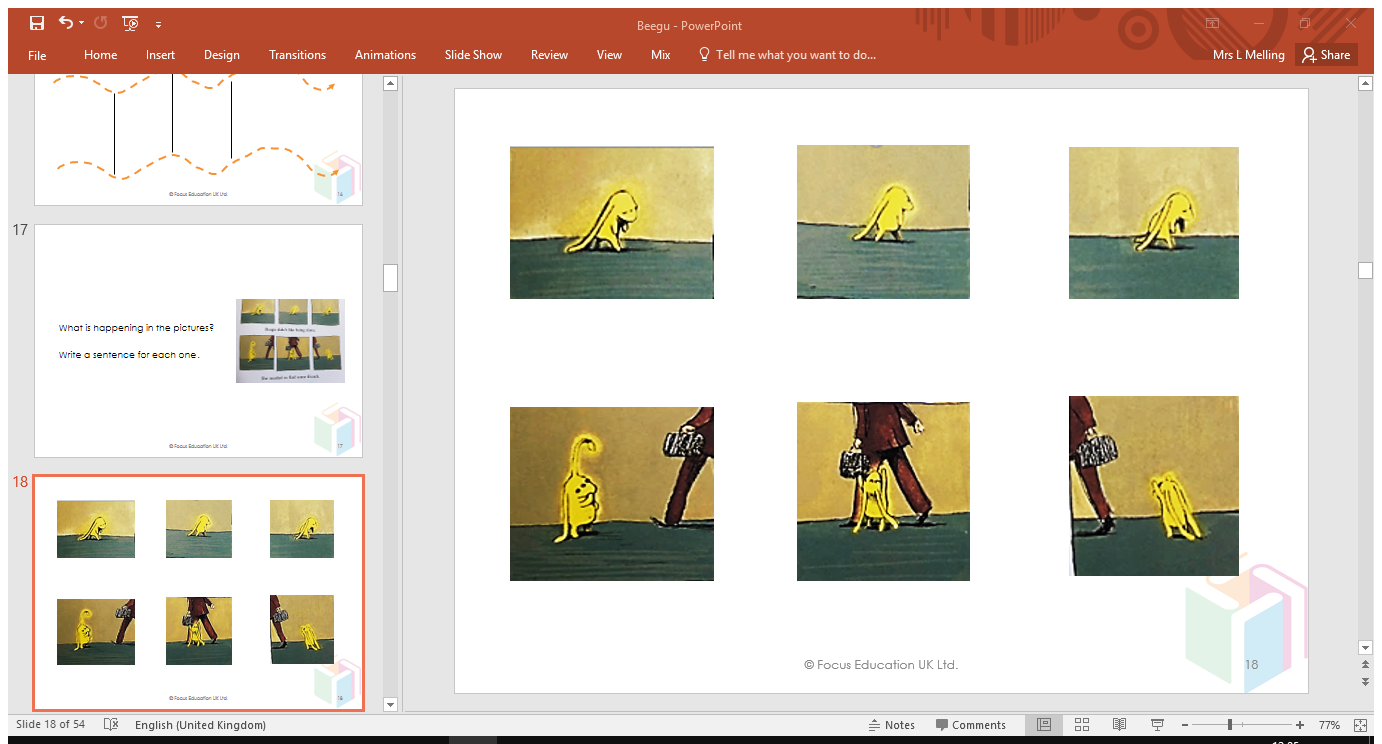 Remember to think about what you want to write, say what you want to write and use your writing targets. (Hint: Capital letter, finger spaces, full stops. Does it make sense?) Thursday and Friday we will focus on basic writing skills using BBC Bitesize.Thursday BBC Bitesize https://www.bbc.co.uk/bitesize/articles/zv78jhvLearning focusTo use full stops accurately in correctly punctuated sentences.This lesson includes:a video reminding you about capital lettersa short introduction to full stopsthree activitiesFriday BBC Bitesize https://www.bbc.co.uk/bitesize/articles/z7hc47hLearning focusTo use question marks to correctly punctuate sentences.This lesson includes:a video to help you understand how to use question marksthree activitiesHandwriting    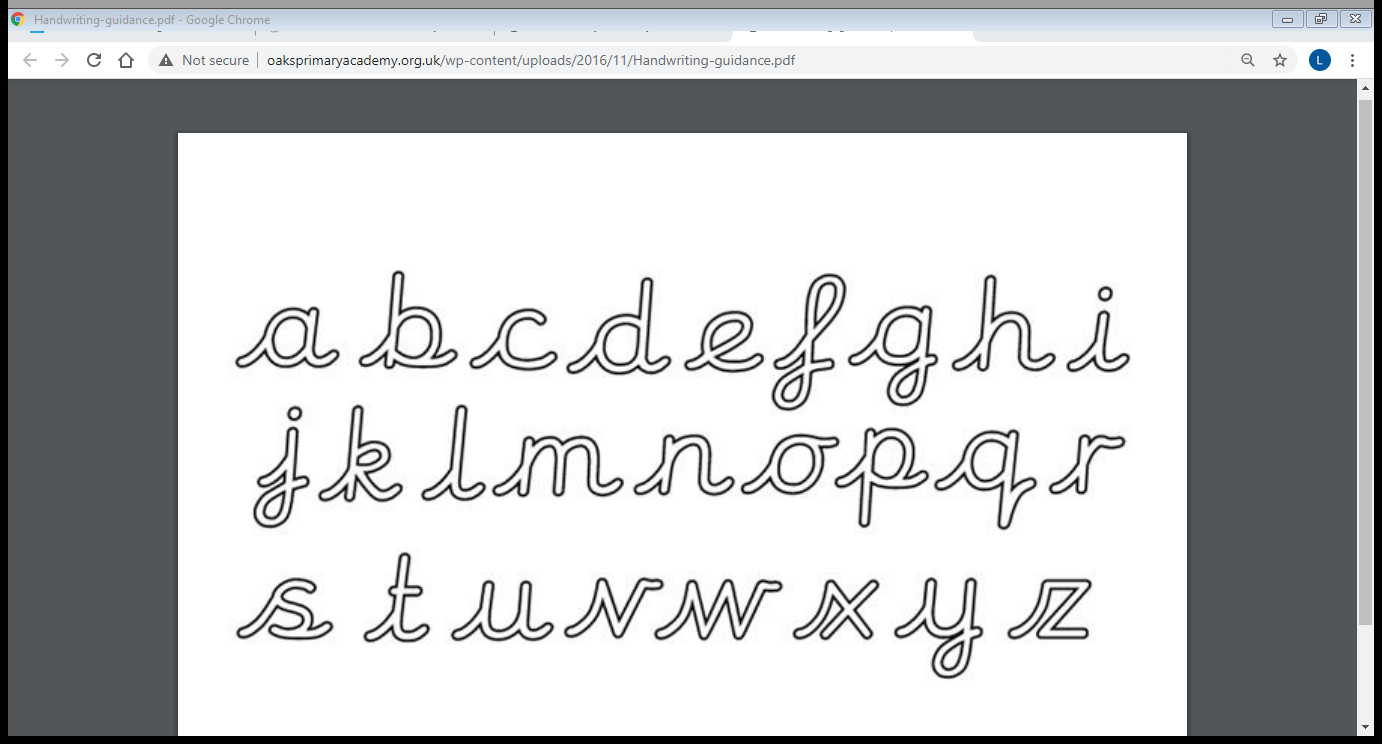 Continuous cursive handwriting For further information on handwriting see: https://teachhandwriting.co.uk/teach-handwriting-parents.htmlAM AM (30mins)AM PMMonday*MathsPhonicsEnglish HandwritingTuesday*MathsPhonicsEnglish@ScienceWednesday*MathsPhonicsEnglishPSHE/wellbeingThursday*MathsPhonicsEnglish@GeographyFriday*MathsPhonicsEnglishPE/ RE 